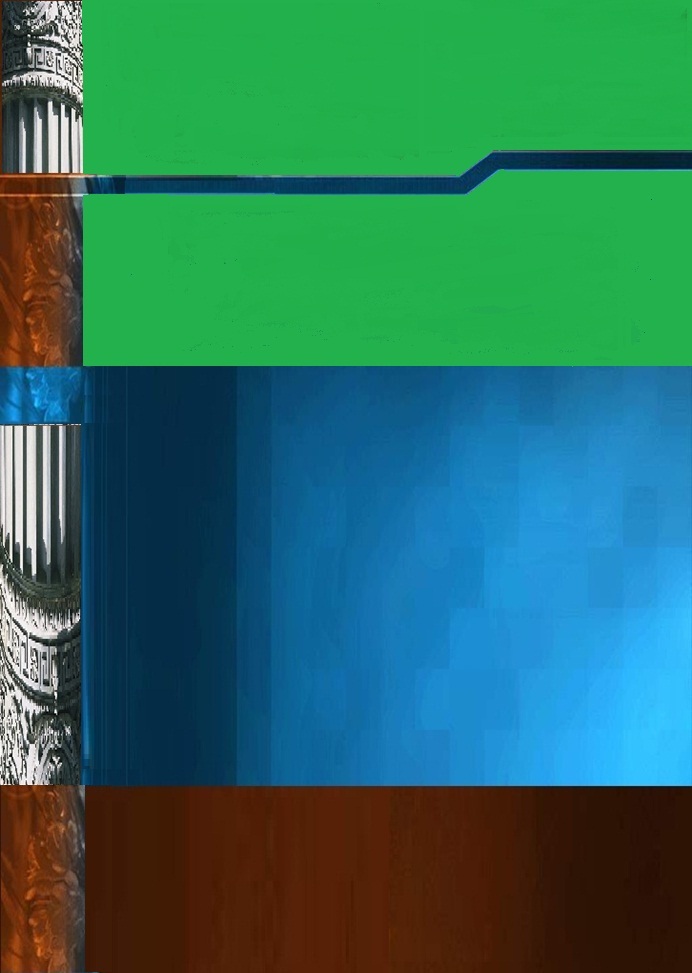 PENGARUH STRATEGI PEMBELAJARANCOOPERATIVE LEARNING DAN EVALUASI NON TES PESERTA DIDIK TERHADAP EFEKTIVITAS PEMBELAJARAN PAI SISWA KELAS VII DI SMPN 1 KARANGTANJUNG DAN SMPN 1 PANDEGLANG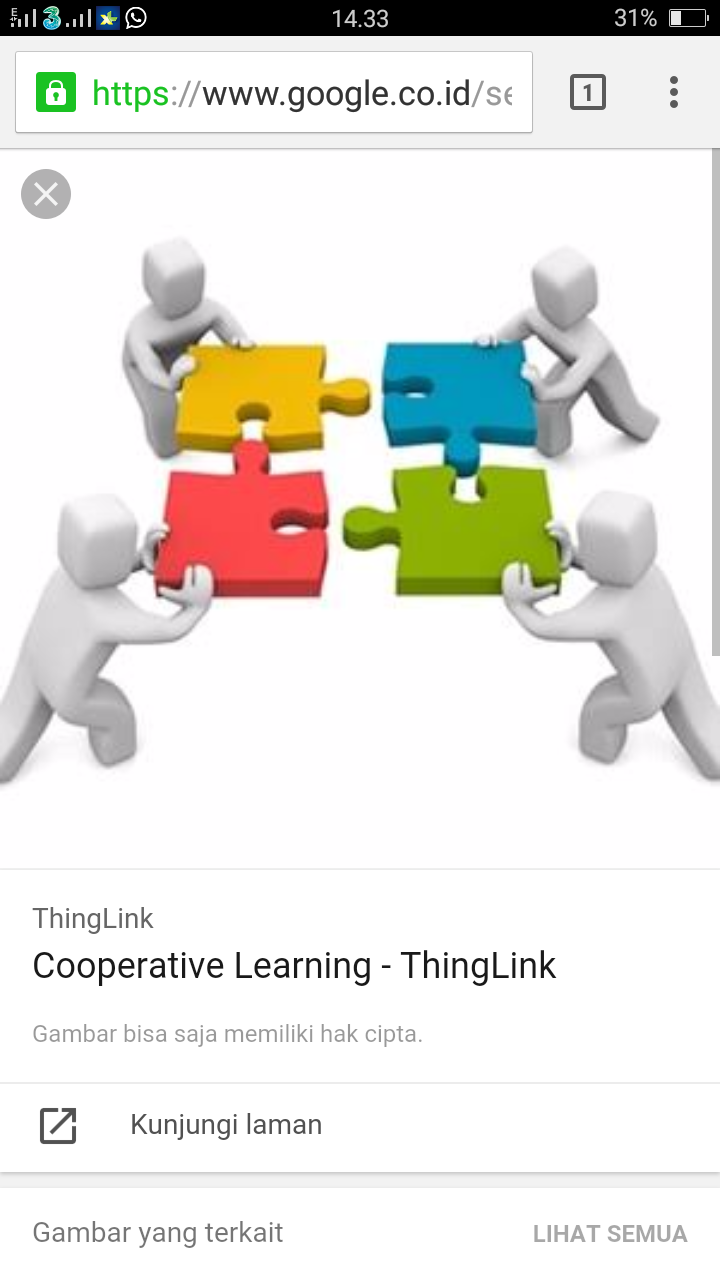 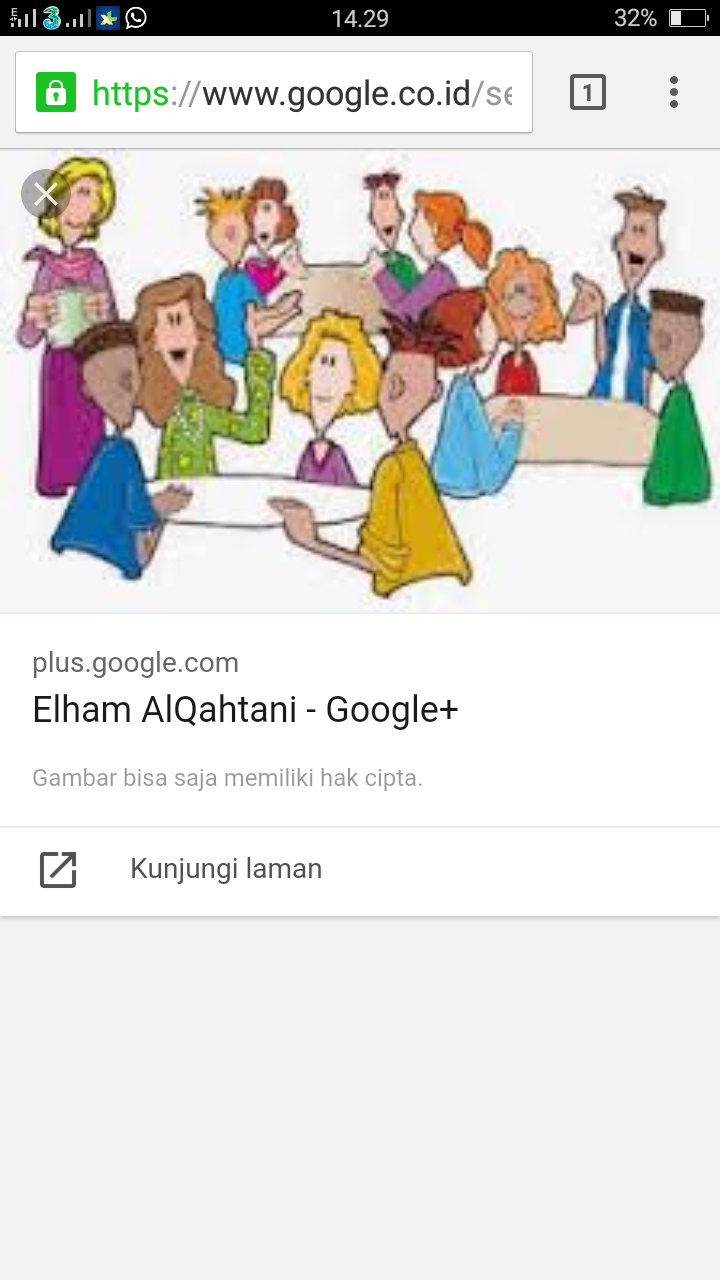 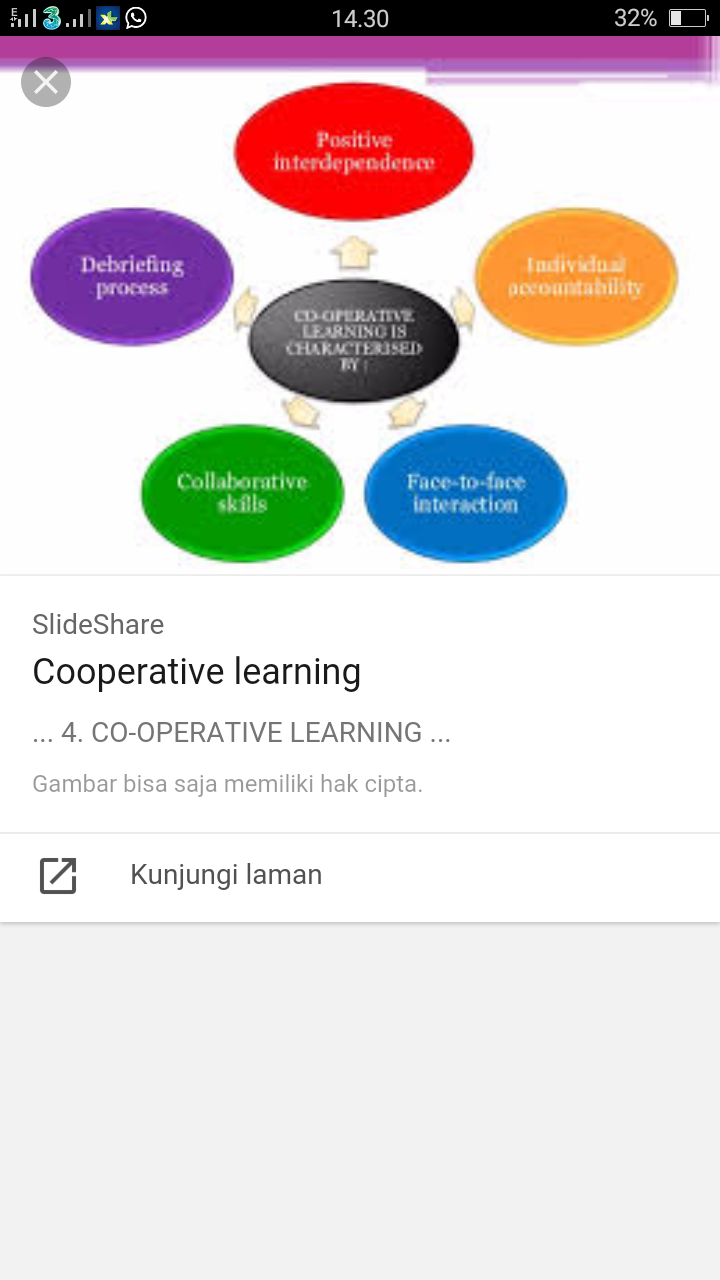 Diajukan Kepada Program Pascasarjana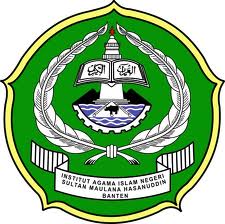 IAIN Sultan Maulana Hasanudin BantenUntuk Memenuhi Salah Satun Syarat Guna MemperolehGelar Magister Pendidikan (M.Pd)SERANG 2017